National Academy of Agricultural Sciences, India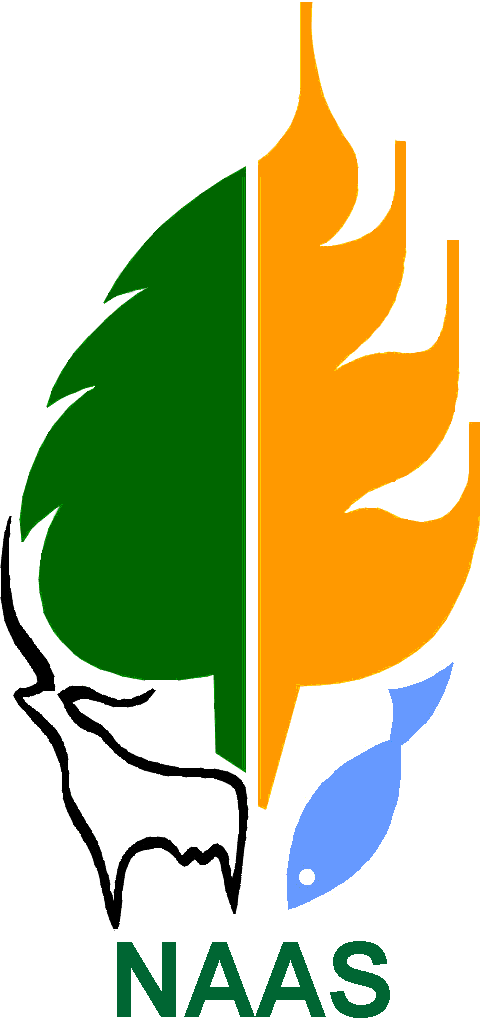 Nomination Form for selection of Associates PART – AThe undersigned Fellow of the National Academy of Agricultural Sciences proposes.........................................................................................................................................….......…...(Name of the candidate in capital letters)as a candidate for selection as Associate of the Academy. His/her candidature may be considered in Section	(Mention the Number and Title of the Section as given under the guidelines)Certified that the nominee has made excellent contributions to Agricultural Sciences, based on my personal knowledgePART – BSignificant Achievements of the NomineePlease give a brief statement of the most significant research achievements of the nominee. (To be typed clearly within the space provided)£	Provide proof if not indicated in the article(3) 	List of 10 most important Products/Technologies/Software developed by the nominee(Please see item 1 (b) in the Guidelines for Evaluation and list the products, technologies and software in the order scoring maximum to minimum score)*	Marks shall be awarded only for the claims duly substantiatedPART – CBIODATA(General Information to be provided by the nominee at the time of nomination)1.	Name in full:	(Surname followed by given name)2.	Date & Place (with State) of Birth:3.	Nationality:	4.	Field of specialization:5.	Present Position/Designation:	6.	Address:	(a)	Official:	Tel. No.:				Fax No.:				Cell: 				E-mail 				Address:		(b)	Residential:	Tel. No.:				Address:(Include STD code for Telephone & Fax No.)7.	Academic career and professional attainments8. 	Publications Publications in refereed journals (Attach complete list in chronological order. For each publication give name(s) of the author(s), indicate the corresponding author by asterisk ‘*’ after his/her name, year of publication, full title, name of the journal, volume No. and page Nos) :9. 	Products:10. 	Technologies:11. 	Patents: I offer my candidature for selection to the Associateship of NAAS. I certify that the information given in the Form is correct. This is to certify that I have no vigilance / disciplinary proceedings pending against me nor had any vigilance / disciplinary action taken against me in the past.Signature of the NomineeGUIDELINES FOR EVALUATION OF NOMINATIONS FOR ASSOCIATESHIP OF THE ACADEMYAllocation of marks for different criteria:Publications	– maximum 60 marksProducts & Technologies	– maximum 30 marksAwards & Honours	– maximum 10 marks1.	PUBLICATIONS	(Max. 60 marks)The nominees should submit the list of their 20 best research publications, of relevance to the discipline of agriculture representing the section, in chronological order. The Reviews and Review Articles will not be given any marks. For each publication give name(s) of the author(s), indicate the corresponding author by asterisk‘*’ after his/her name, year of publication, full title, name of the journal, volume No. and page Nos. For NAAS scoring of journals, list of Journals as identified by NAAS and available on Academy website: www.naasindia.org may be consulted and the Journal ID should be mentioned in the column provided in the proforma against each publication. For Thomson Reuters Impact Factor (IF) journals, NAAS Score = 6.0 + IF with capping on 20.00.Multiple authorship: The present criteria of full marks to the first and corresponding author and 75% to all the co-authors may continue.The total NAAS Score of all 20 publications will be obtained and multiplied by 0.3 with a cap of maximum of 60 marks.A nominee must have a minimum score of 50% i.e. 30 marks in Publications for further evaluation. 2	PRODUCTS AND TECHNOLOGIES*	(Max. 30 marks)Note: An illustrative (but not exhaustive) description of indicators is provided below for allocation of marks. The Sectional Committees may consider equivalent indicators for scoring and award of maximum marks as given below depending upon relevance and level of penetration of product/ technology among stakeholders. For online products, URL should be accessible.* Developer (one) shall be awarded 100% marks, while all Co-developers / Associate 50%.Developer of Products and Technologies authenticated by accredited body at national level	 Products: including variety, unique germplasm, genetic stock, chemical and biochemical formulation, diagnostics, vaccines, drug formulation, feed formulation, models of institutional innovations, programming, simulation or statistical models and computer software, including extension software such as expert systems and interactive multimedia, new pest and pathogen identified, new machines/equipment or major modifications in them and development of new value-added products that have been economically evaluated and adopted or have the potential to be adopted on a wide scale. In the case of social sciences, it may include New extension models/concepts/methodologies developed, special reports, policy papers, etc. with evidences of influence on research priorities, economic policies and programmes. Technologies: Research findings that become sustainable practices among the stakeholders. These include integrated pest management, integrated resource management, integrated farming system models, water harvesting and conservation methods, post-harvest technologies, institutional innovations, livestock and poultry, improvement and innovative extension efforts leading to large scale diffusion and adoption of technologies. Documentary evidence should be enclosed for the patents/ copyright, adoption of products and technologies and their impact on livelihood of farmers/commercial value and acceptance by clients/stakeholders. In outstanding cases where an extraordinary contribution such as development of a product/technology which has made large scale impact either at national or international level, for example development of HD2967 variety of wheat and zero-till drill, the Sectional Committee may award as much high marks as possible after critical examination of the claims of the nominee vis-à-vis co-workers. Such recommendations must be brought to the attention of the joint meeting of the conveners for ratification.3.	AWARDS, HONORS, FELLOWSHIP OF NATIONAL SCIENCE ACADEMIES, etc	(Max. 10 marks)Allocation of marks for Awards, Honours, Fellowship of National Science Academies etc. are given below:Guidelines for Submission of NominationsDuly completed Nomination Form should be sent  by the Proposer to the Executive Director, National Academy of Agricultural Sciences, NASC, DPS Marg, Pusa Campus, New Delhi 110 012 so as to reach him by 31 March, of the year of nomination. Nominations will be grouped under the following 8 sections:Crop Sciences, covering Genetics and Plant Breeding, Plant Genetic Resources, Plant Biotechnology, Plant Physiology, Plant Biochemistry and Seed TechnologyHorticultural Sciences, covering Fruit Science, Vegetable Science, Ornamental Horticulture & Landscape Gardening, Plantation Crops and Spices, Medicinal and Aromatic Crops (improvement, production and biotechnology)Animal Sciences, covering Animal Genetics & Breeding, Animal Nutrition, Animal Physiology, Animal Biochemistry and Biotechnology, Animal Production, Animal Health, Animal Products Technology, Dairy Sciences and Poultry SciencesFisheries Sciences, covering Fish Genetics & Breeding, Fish Nutrition, Fish Pathology, Fish Biotechnology, Fish Biosystematics, Fish Processing &Technology, Fisheries Resource Management and AquacultureNatural Resource Management Sciences, covering Agricultural Meteorology, Agronomy, Environmental Science, Forestry & Agroforestry, Soil Science, Water Management and Agricultural PhysicsPlant Protection Sciences, covering Agricultural Chemicals, Agricultural Entomology, Plant Pathology, Nematology, Microbiology and Organic ChemistryAgricultural Engineering and Technology, covering Farm Machinery & Power, Soil and Water Engineering, Agricultural Process Engineering, Food Science & Nutrition, Food Technology, Textile Chemistry and Computer Application in Agriculture Social Sciences, covering Agricultural Economics, Agricultural Statistics, Extension Education, Home Science and BioinformaticsLast date for submission of nominationThe complete nomination should reach the NAAS Office on or before 31st March 2021. No updates/reprints/additional information shall be considered after that date.Nomination for selection of Associates should be written on the envelope containing the nomination papers.Before sending the nomination, please ensure the following:-Nomination Form is signed by the Proposer on pages 1 and 2 of the Nomination Form. A copy of each of the best 20 papers is attached.A copy of each of the proofs for claims made in items (3) & (4) in Part – B of the Nomination Form is attached.Ensure that all the information provided in Part B of the Nomination Form is correct to the best knowledge of the Proposer.CD containing soft copy of the complete Nomination Form, including the PDF of 20 best papers, is attached with the Nomination Form.Please note that Technology / Product mentioned should be other than those claimed in 20 best publications.Proofs of category of Technology / Commercialization / Patent / Copyright / Developer / Co-developer must be enclosed.All columns in application including Technology, Products, Books and Awards must be filled in with complete details otherwise no marks will be given.ProposerProposerNameSignatureDateName of the nominee:(Surname followed by given name)Designation & Address:Date of birth: Age as on January 1, 2022 should not have exceeded 40 years Special attainments of the nominee based on the 20 best publications listed in B(2) and/or 5 most important products listed in B(3); indicate their impact for the advancement of agricultural development and/or policy formulation, supported by relevant documents.  (maximum 150 words)Special attainments of the nominee based on the 20 best publications listed in B(2) and/or 5 most important products listed in B(3); indicate their impact for the advancement of agricultural development and/or policy formulation, supported by relevant documents.  (maximum 150 words)Signature of the ProposerSignature of the ProposerList 20 most important research publications. For each publication, give name(s) of the author(s), indicate the corresponding author£ by ‘*’ after his/her name, year of publication, full title  of the paper, name of the journal, volume No. and page Nos.  Please see item 1 in the Guidelines for Evaluation.List 20 most important research publications. For each publication, give name(s) of the author(s), indicate the corresponding author£ by ‘*’ after his/her name, year of publication, full title  of the paper, name of the journal, volume No. and page Nos.  Please see item 1 in the Guidelines for Evaluation.List 20 most important research publications. For each publication, give name(s) of the author(s), indicate the corresponding author£ by ‘*’ after his/her name, year of publication, full title  of the paper, name of the journal, volume No. and page Nos.  Please see item 1 in the Guidelines for Evaluation.List 20 most important research publications. For each publication, give name(s) of the author(s), indicate the corresponding author£ by ‘*’ after his/her name, year of publication, full title  of the paper, name of the journal, volume No. and page Nos.  Please see item 1 in the Guidelines for Evaluation.Sl. No.Details of Publications in the format given aboveNAAS Journal ID
and (Score)Number of Citations Sl. NoDetails of Product/Technology/Software * (Also write in one bullet point its impact in terms of adoption, commercialization and revenue generated)Patent No./Country of patent Release/ notification details
CommercializationList according to category (I,II,III,IV or V) as given in 2 of the guidelines for evaluation Whether Nominee is a Developer,
Co-developer or Associate(4)	Awards & honors Fellowship of National Science Academies (INSA, NASI, IAS, INAE)Awards by ICAR, CSIR, DST, DBT, DRDO, NRDC, ISCA, National Science Academies, Central Govt. Departments etc.Young Scientist Award/Associateship by the National Science AcademiesMinimum 6 month Fellowship from organizations like DBT, DST, Commonwealth, DAAD, Alexander von Humboldt etc.National and International level Professional Society and Academy (not covered above) Awards/Recognition (Fellowship; Associateship; Secretary, Editor-in-Chief, Editor and Member of Editorial Board(a) DegreeUniversity/InstitutionYear (b) Position heldInstitution Period of appointmentIndicatorsMarks Developer of each patented and commercialized product/each plant variety Gazette Notified by the CVRC/ animal, fish, bird breed (strain) authenticated by accredited body (national level)/New extension models/concepts/methodologies developed and recognized at national level6.0Developer of each patented product (not commercialized)/Associates of plant variety released by the Gazette Notified by Central Sub-Committee on Seed Standards, Notification and Release/ associate developer of animal, fish, bird breed(strain), with evidence of sale by demand of consumer farmers or other users such as breeder seed indent, production contract with the organization, authenticated by accredited body (national level)/Large scale success stories having impact across states and recognized at national level4.0Developer of each product (not covered by items I and II above) released by a constitutional committee/ Developer of plant variety released by the SVRC (State Level) and notified by Central Sub-Committee on Seed Standards, Notification and Release, with evidence of sale by demand of consumer farmers or other users such as breeder seed indent, production contract with the organization, authenticated by accredited body, Development of Value Chain/Model Village/Nutri-Smart Village3.5Product /technology (not covered by items I, II and III above) developed and commercialized/ Breeder of each non-notified/released crop variety protected under PPVFRA registry/Development of smart village/Models of institutional innovations/ extension models/ ICT based extension programmes or any copyrighted product / technology comprehensive software3.0Product/ technology developed and used/ Associates of plant variety released by the SVRC and notified by Central Sub-Committee on Seed Standards, Notification and Release/Policy Papers/Strategy papers/ Strategy documents developed at national/ICAR/DARE level/comprehensive software/web resource2.0Fellowship of National Science Academies (INSA, NASI, IAS, INAE) (4 marks each)Awards by ICAR, CSIR, DST, DBT, DRDO, NRDC, ISCA, National Science Academies, Central Govt. Departments etc. (2 marks each)Young Scientist Award/Associateship by the National Science Academies (2 marks each)Minimum 6 month Fellowship from organizations like DBT, DST, Commonwealth, DAAD, Alexander von Humboldt etc.(2 marks each)National and International level Professional Society and Academy (not covered above) Awards/Recognition (Fellowship; Associateship; Secretary, Editor-in-Chief, Editor and Member of Editorial Board (1 mark each 
limited to maximum 5 marks)